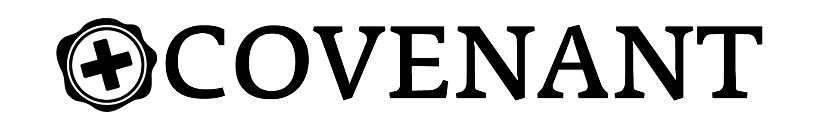 Vessels			  			                		    	       Week of October 24thChosen Vessels							       	                                     Rev. Kyle Gatlin(Ephesians 1:11-12) Furthermore, because we are united with Christ, we have received an inheritance from God, for he chose us in advance, and he makes everything work out according to his plan. 
12 God’s purpose was that we Jews who were the first to trust in Christ would bring praise and glory to God.(Ephesians 2:8-10) God saved you by his grace when you believed. And you can’t take credit for this; it is a gift from God. 9 Salvation is not a reward for the good things we have done, so none of us can boast about it. 10 For we are God’s masterpiece. He has created us anew in Christ Jesus, so we can do the good things he planned for us long ago.Chosen(Ephesians 1:11) Furthermore, because we are united with Christ, we have received an inheritance from God, for he chose us in advance, and he makes everything work out according to his plan. (Ephesians 2:1) Once you were dead because of your disobedience and your many sins.(Ephesians 2:8) God saved you by his grace when you believed. And you can’t take credit for this; 
it is a gift from God.Masterpieces(Ephesians 2:10) For we are God’s masterpiece. He has created us anew in Christ Jesus, so we can do the good things he planned for us long ago.Chosen to do Good(Ephesians 2:10) For we are God’s masterpiece. He has created us anew in Christ Jesus, so we can do the good things he planned for us long ago.In YouThrough YouFor His Glory